Publicado en Donostia - San Sebastián el 13/04/2021 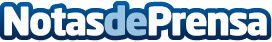 Comisión Vacunación del COEGI recomienda se mantenga el plan de vacunación con la vacuna de Astra ZenecaRecuerdan que es segura y que la incidencia de los casos de trombosis "es extremadamente baja (alrededor del 0,0006%); mucho menor que el riesgo que supone enfermar por COVID-19, enfermedad por la que fallecen el 2,3% de los casos españoles, según los últimos datos". Desde la Comisión de Vacunación consideran que las medidas adoptadas por los diferentes gobiernos han contribuido a generar más confusión en relación a esta vacunaDatos de contacto:COLEGIO ENFERMERÍA GIPUZKOA Comunicación943223750Nota de prensa publicada en: https://www.notasdeprensa.es/comision-vacunacion-del-coegi-recomienda-se Categorias: Medicina Industria Farmacéutica País Vasco http://www.notasdeprensa.es